PD  K A M E N J A K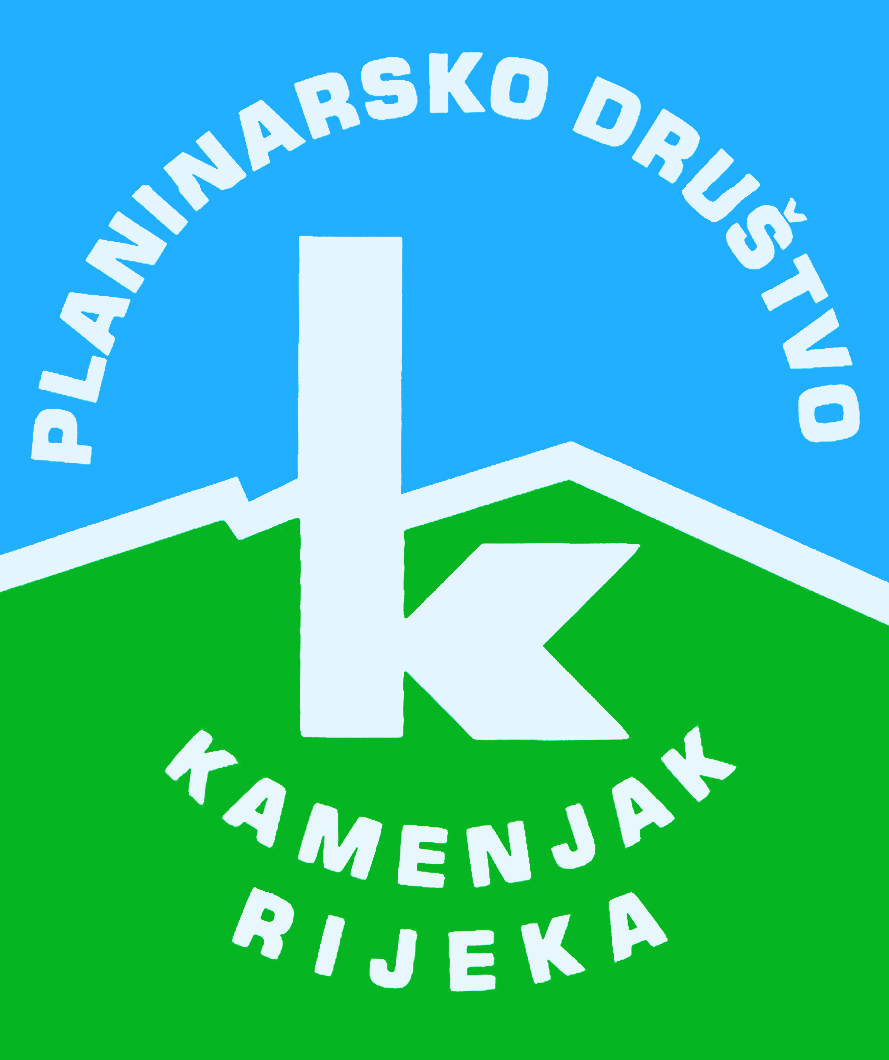 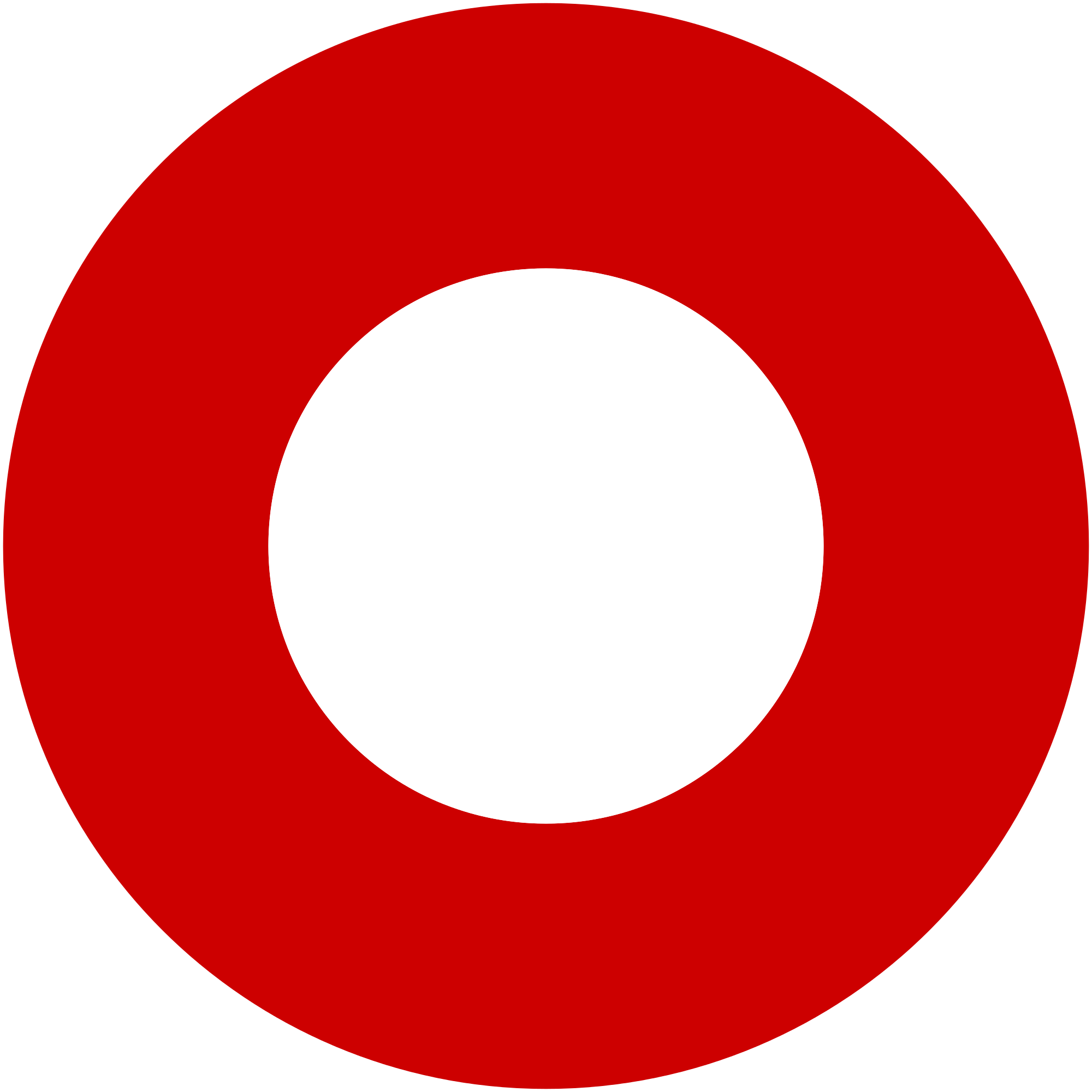 Korzo 40/I - RIJEKA tel: 051/331-212 Prijavom na izlet svaki član Društva potvrđuje da je upoznat sa zahtjevima izleta, da ispunjava zdravstvene, fizičke i tehničke uvjete za sigurno sudjelovanje na izletu, da ima uplaćenu članarinu HPS-a za tekuću godinu, te da pristupa izletu na vlastitu odgovornost. Sudionik je dužan tijekom izleta slušati upute vodiča. U slučaju loših vremenskih prilika ili drugih nepredviđenih okolnosti, vodič ima pravo promijeniti rutu ili otkazati izlet. Golica (SLO)Golica (SLO)nedjelja, 17.05.2015.nedjelja, 17.05.2015.Polazak: Jelačićev trg u 7 satiPovratak: oko 20 satiPrijevoz: autobusCijena: 100 knOpis: 
Nakon dolaska u Jesenice nastavljamo put na Planinu pod Golico. Kod doma pod Golico iskrcavamo se i kod sela Betel skrećemo prema koči na Golici. Prije dolaska u koču uspinjemo se po manje zahtjevna tri vrha i to putem što vodi po granici između Slovenije i Austrije. Na desnoj strani izvrstan je pogled na branu rijeke Drave i sva okolna manja ili veća mjesta uz rijeku. Vrh se nalazi na 1835 m, a koča je na 1582 m n/v.U koči je moguće naručiti jelo i piče po umjerenim cijenama.Put od doma do vrha traje od 4 do 5 sati. Povratak s vrha predviđa se oko 17.00 sati, a dolazak u Rijeku oko 21.00 sat.

Najatraktivniji dio ovog izleta je staza što prolazi livadama obraslim narcisima. Nadam se da će ih u ovo vrijeme našeg izleta biti dovoljno.Opis: 
Nakon dolaska u Jesenice nastavljamo put na Planinu pod Golico. Kod doma pod Golico iskrcavamo se i kod sela Betel skrećemo prema koči na Golici. Prije dolaska u koču uspinjemo se po manje zahtjevna tri vrha i to putem što vodi po granici između Slovenije i Austrije. Na desnoj strani izvrstan je pogled na branu rijeke Drave i sva okolna manja ili veća mjesta uz rijeku. Vrh se nalazi na 1835 m, a koča je na 1582 m n/v.U koči je moguće naručiti jelo i piče po umjerenim cijenama.Put od doma do vrha traje od 4 do 5 sati. Povratak s vrha predviđa se oko 17.00 sati, a dolazak u Rijeku oko 21.00 sat.

Najatraktivniji dio ovog izleta je staza što prolazi livadama obraslim narcisima. Nadam se da će ih u ovo vrijeme našeg izleta biti dovoljno.Težina staze: srednje teška staza (oko 5 sati hoda)Težina staze: srednje teška staza (oko 5 sati hoda)Oprema: Obavezna planinarska iskaznica, dobre gojzerice i pogodna vjetrovka za ovo doba godine.Oprema: Obavezna planinarska iskaznica, dobre gojzerice i pogodna vjetrovka za ovo doba godine.Vodič(i): Fehim BuševacVodič(i): Fehim BuševacPrijave i informacije: u tajništvu Društva do 12.05.2015.Prijave i informacije: u tajništvu Društva do 12.05.2015.